Conteúdo: EquilíbrioObjetivo: Desenvolver o equilíbrio com atividades diferenciadas.Desenvolvimento: Equilíbrio com os pésNesta atividade vocês precisarão de objetos que tenham em casa, pode ser utilizado também garrafas pet e rolinhos de papel higiênico. Precisará ser feito um círculo com os objetos, e a criança deverá estar ao centro do círculo, e com o pé direito primeiro deverá derrubar um a um os objetos, lembrando que não pode tirar o outro pé do lugar. Depois com o pé esquerdo, depois de costas precisando ter muito equilíbrio. No grupo do WhatsApp da turma irá ser disponibilizado um vídeo da atividade para a melhor compreensão.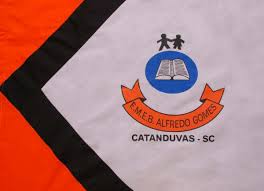 ESCOLA MUNICIPAL DE EDUCAÇÃO BÁSICA ALFREDO GOMES.DIRETORA: IVÂNIA NORAASSESSORA PEDAGÓGICA: SIMONE ANDRÉA CARL.ASSESSORA TÉCNICA ADM.: TANIA N. DE ÁVILA.PROFESSORA: BRUNA MAGNABOSCODISCIPLINA: EDUCAÇÃO FÍSICACATANDUVAS – SCANO 2021  - TURMA 2 ANO VESPERTINO